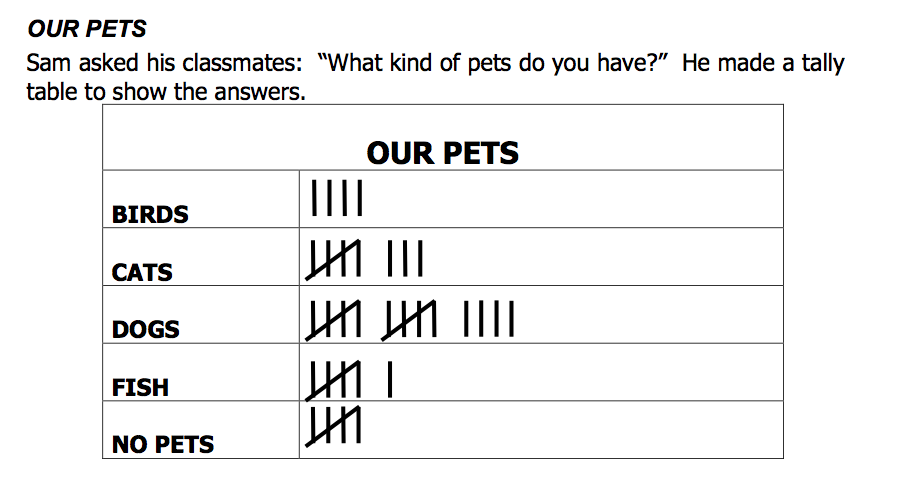 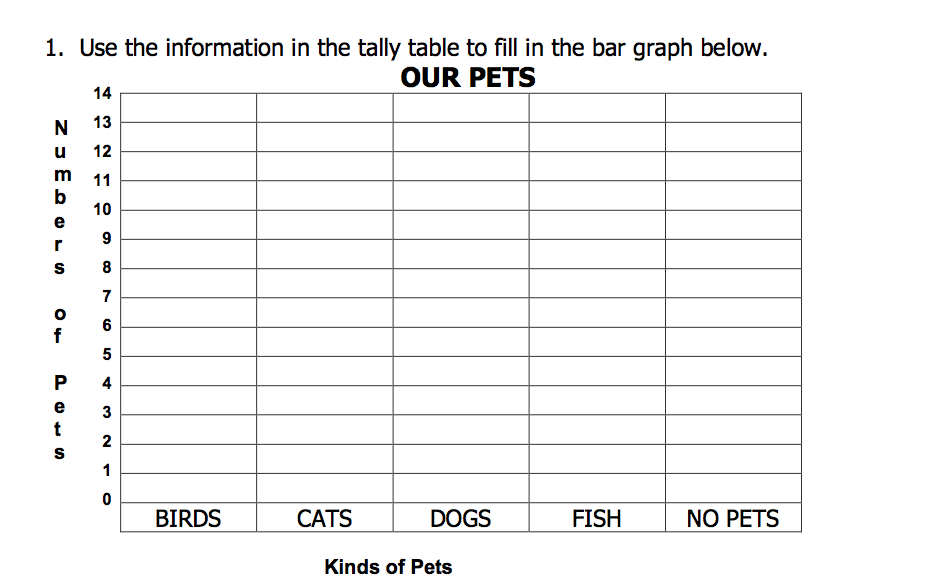 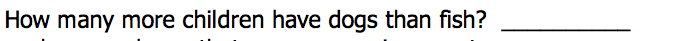 Show how you know: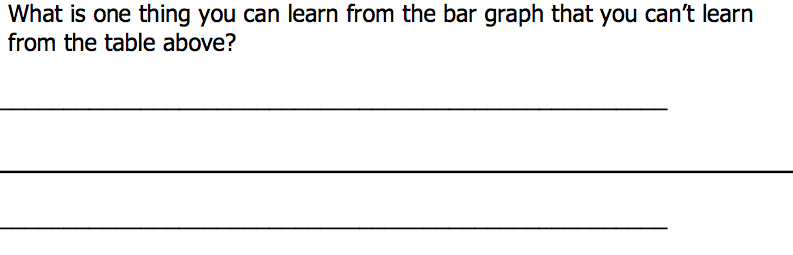 